PERSONAL PROFILEDependable, committed, passionate and motivating sales professional with years of experience in sales, sales management, staff training and development. I am a confident communicator and able presenter from sales pitches to departmental presentations. If you are looking for a reliable, resourceful and an ethical professional with good business acumen, who takes pride in building business, brand awareness, and product loyalty through integrity and honesty, I can proudly consider myself as the one.CURRENT EMPLOYER           				British Telecommunication Plc				April 2019- till date	Position: Senior Business Manager- BT Enterprise – Mid Market Acquisition 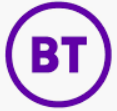 Key Achievements: 101.2% achievement against the target in 1st year.Highest Q2 and Q3 sales achievement within Mid-Markets for 2019-2020Major brand wins in 2019-2020 with strategic importance for BT and wider BT Group.100% target achievement on NPS, with rating at 9.5 out of 10BT Local Business London					(Oct 2007 – April 2019)	Position: Senior Business Manager – Solution Sales Bringing personal target sales revenues in excess of £1.2 Million per year for Voice, data, Mobility and IP sales collectivelyKey Achievements: Recognized as a top cloud sales employee in SME for year (2016-2017)- volume sales.Awarded Top sales agent (2016-17) in the country for cloud-based telephony services in SME salesAwarded Top sales agent (2012-13) for the region.Designed, proposed and delivered as a solution architect to some of the leading universities within UKAchiever of numerous performance-based awards and incentives  Job Description:Proficient in Cloud Base Telephony Options (Hosted/ Virtualized PBX)Data Dedicated Leased lines on different mediums of connectivity Layer 2, Layer 3 point to point setupsLAN/WAN/MPLS Business continuity & Disaster recovery customer servicesWAN (Multicast Resilience delivery options)Cloud/ hosted with automatic rerouting technologiesMobilesComplete EE and BT portfolio of servicesVirtual PBX system on mobile networks(Traditional) Fixed Line ServicesPSTN, Feature lines, ISDN2e, ISDN30e, ISDN30 DASS, SIP, Featurenet5000/10000On premise Telephone Systems Standard Analogue or Digital TDM, IP based system or hybrid. Trained on Avaya, Mitel, Versatility, SIP, CNET Direct a division of CNET Networks UK Ltd                             (Oct-2006 – Oct 2007)  		Position: New Business Sales 		Project: ORACLE 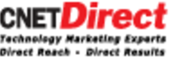 New business sales lead for Oracle and Oracle business partners by analyzing business models to uncover opportunities for front end business applications AchievementsWinner of Tier 2 Performance Bonus for January 2007Winner of Tier 1 Performance Bonus for March 2007 Touchstone Communications                                                 (26 March, 2002 – 31 June, 2006) Title: Custer Service Representative 		Position: Team leader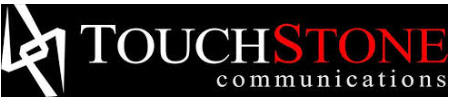  Recognitions /Awards/Achievements with Touchstone Communications Pvt LtdWinner of CHAIRMANS AWARD for the year 2006 Winner of “6” Top Dogs awarded by CEO Performance appreciations and numerous perfect attendance certificates awarded by GM and Director Operations.Honorary member of Internal Audit team for COPC “Customer Operations Performance Centre” (world’s leading authority on operations management and performance improvement for buyers and providers of customer contact Centre and BPO services)QUALIFICATIONGraduation 					LLB (Hons) - Specialized in Company & Contract Law, Corporate Governance) 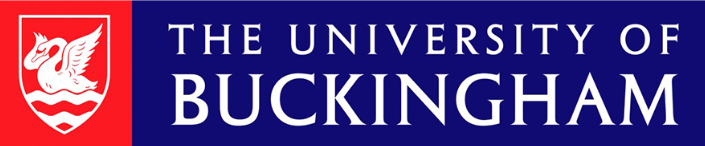 Certification 		Additional Certification – Business Contracts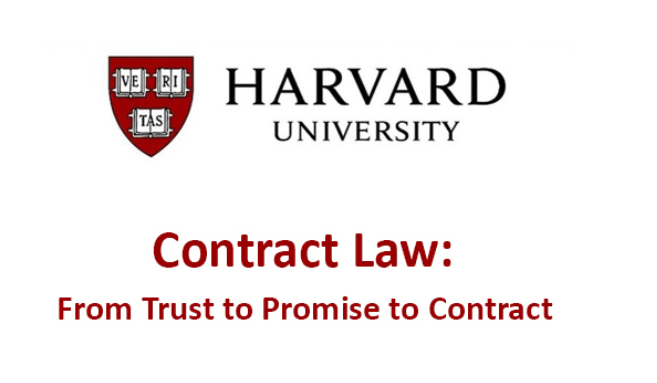 Various IT certifications TRAINING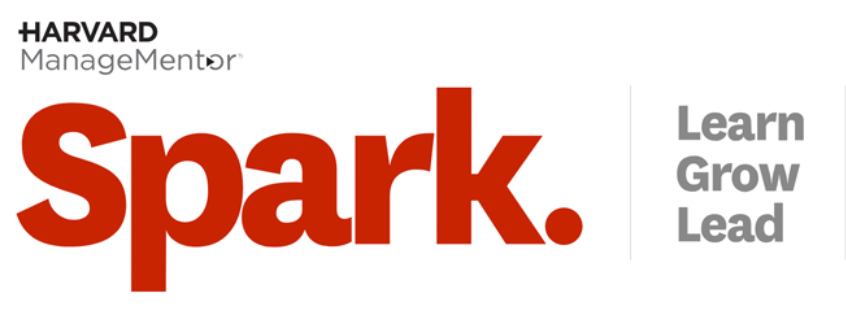 BT Connected leader programBT Personal Presence Training BT Commercial Acumen; Deal optimization for senior sales professionalsBT SPIN framework sales training, enhanced selling skills and sales operationsCharities I support  	Helping, mentoring and inspiring young people for their future jobs and career journeys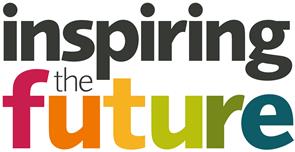 *References can be furnished upon requestTargeted on bringing new logos into the business without losing focus in finding opportunities for cross selling for newer revenues and maximizing BT’s technology partnership and displacing competition.Ensuring accurate sales forecast to the business. Develop and implement ideas, using internal commercial insight, data analytic tools and system to generate healthy business pipeline360 sales cycle management from identifying and qualifying customer needs, offer expert advice and recommendations in the subject area, building proposals, leading negotiations leading to the sale of the service.Coordinating post sale activities within the department for timely deliverables or make quick decisions using analysis, intuition and expertise in providing a brilliant customer experienceDevising business strategy with the manager in achieving accurate sales forecast and continuous improvement techniques for the team Coaching and mentoring sale staff/ team members on selling techniques and sharing best practices in building high performing cultures Collaborating with wider teams like BT marketing team in developing area specific promotions and targeted campaign for brand/product awareness, helping in boosting sales for the region. Accurate sales forecasting and building strategic Account development plans 